第6回エコチル調査シンポジウム　参加申込書応募締切：平成29年2月15日（水）17時（必着）　　定員：400名【申込み方法】①FAXまたは②E-mailでお申し込みください。FAX　：下記フォームにご記入後 FAX：03-3234-5407 まで送信してください。E-mail：環境省エコチル調査ホームページにアクセスし、別途、参加申込書をダウンロードして第6回エコチル調査シンポジウム事務局（ecochil@ceis.or.jp）まで送信してください。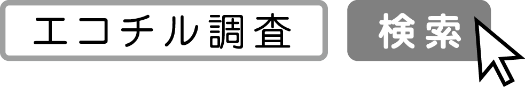 受付後、参加券を送信いたしますので、当日会場まで必ずご持参ください。*申込者多数の場合は抽選とさせていただきますので御了承願います。なお、参加決定のお知らせは参加券の発送をもって代えさせていただきます。・*は必ずご記入ください。・託児サービスご利用の際は、事前申し込みが必要です。下記フォームからお申込みください。・なお、お子さまとご一緒にお座りいただけるファミリーシートもございます。【＊必須】上記個人情報の取扱いについていずれかを選択してください（１．同意する　2．同意しない）氏名【＊必須】（フリガナ）（フリガナ）（フリガナ）（フリガナ）氏名【＊必須】ご同伴者氏名（フリガナ）（フリガナ）ご同伴者氏名ご希望の参加券送り先【＊必須】※EmailアドレスまたはFAX番号をご記入ください※EmailアドレスまたはFAX番号をご記入ください※EmailアドレスまたはFAX番号をご記入ください※EmailアドレスまたはFAX番号をご記入ください緊急時のご連絡先（電話番号）※日中ご連絡のつく番号をご記入ください。※日中ご連絡のつく番号をご記入ください。※日中ご連絡のつく番号をご記入ください。※日中ご連絡のつく番号をご記入ください。ご所属＜所属先名＞託児サービス（無料）定員：10名年齢：0歳2ヶ月から就学前まで希望する希望しない※ご利用希望の際は、必ず下記項目をご記入ください。お預けになりたいお子さんの人数　（　　　）人年齢（　　　）歳（　　　）ヶ月　　性別（　　　　）年齢（　　　）歳（　　　）ヶ月　　性別（　　　　）年齢（　　　）歳（　　　）ヶ月　　性別（　　　　）※申込み多数の場合は先着順とさせていただきます。※ご利用希望の際は、必ず下記項目をご記入ください。お預けになりたいお子さんの人数　（　　　）人年齢（　　　）歳（　　　）ヶ月　　性別（　　　　）年齢（　　　）歳（　　　）ヶ月　　性別（　　　　）年齢（　　　）歳（　　　）ヶ月　　性別（　　　　）※申込み多数の場合は先着順とさせていただきます。※ご利用希望の際は、必ず下記項目をご記入ください。お預けになりたいお子さんの人数　（　　　）人年齢（　　　）歳（　　　）ヶ月　　性別（　　　　）年齢（　　　）歳（　　　）ヶ月　　性別（　　　　）年齢（　　　）歳（　　　）ヶ月　　性別（　　　　）※申込み多数の場合は先着順とさせていただきます。※どちらかに○をしてくださいエコチル調査に参加していますか？　　　　　　１．はい　　　　　2．いいえ※どちらかに○をしてくださいエコチル調査に参加していますか？　　　　　　１．はい　　　　　2．いいえ※どちらかに○をしてくださいエコチル調査に参加していますか？　　　　　　１．はい　　　　　2．いいえ※どちらかに○をしてくださいエコチル調査に参加していますか？　　　　　　１．はい　　　　　2．いいえ※どちらかに○をしてくださいエコチル調査に参加していますか？　　　　　　１．はい　　　　　2．いいえ